 SSI ΕΙΔΙΚΟΤΗΤΑ: Εμπλουτισμένος αέρας Νitrox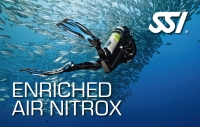 	Έχετε ποτέ ονειρευτεί να έχετε περισσότερο χρόνο χωρίς αποσυμπίεση για να τραβήξετε φωτογραφίες ή να εξερευνήσετε ένα ναυάγιο; Μήπως θέλετε πάντα να είναι ασφαλέστερα, ενώ καταδύεστε, σχετικά με τον πιθανό κίνδυνο της νόσου αποσυμπίεσης;	Nitrox είναι το κλειδί. Λόγω της μειωμένης κλάσμα του αζώτου στο αναπνεύσιμο αερίου σας, το σώμα σας θα έχει λιγότερη δουλειά και οι χρόνοι αποαζώτωσης θα μειωθούν.